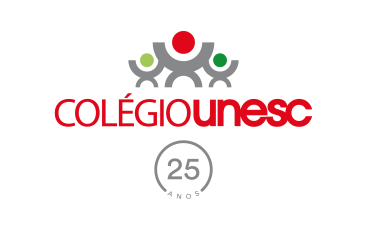 2018LISTA DE MATERIAIS - 1º ANO DO ENSINO FUNDAMENTALMATERIAL DIDÁTICO POSITIVO: Será entregue ao aluno no início do ano letivo de 2018.PARADIDÁTICO LETRA DE FORMA – Laura Teixeira – Editora HEDRALÍNGUA INGLESA 01 pasta plástica arquivo com elástico (deve estar com nome e fica com o aluno - trazer para as aulas de Língua Inglesa) 01 caixa de massa de modelar à base de cera (deve estar com nome e fica no Colégio)INFORMÁTICA 01 fone de ouvido simples (deve estar com nome e fica no Colégio)EDUCAÇÃO FÍSICA  Tênis, camiseta, calça do agasalho ou bermuda 01 caixa de massa de modelar à base de cera (fica no Colégio) 01 envelope A4 (branco) (fica no Colégio)Natação:  	 Masculino: boia (de braço – fica no Colégio), touca e sunga ou calção                	 Feminino: boia (de braço – fica no Colégio), touca e maiô             	 Óculos de natação                  	 Toalha                  	  Atestado médicoObs.: O aluno deverá trazer, no primeiro dia de aula, o atestado médico declarando estar apto, ou não, para fazer Natação (o atestado deverá ser renovado a cada seis meses).ARTEFicarão no Colégio: 01 pincel nº 04 01 pincel nº 10 01 pote (250ml) de tinta guache (salmão)  01 bloco de desenho Canson A3 (branco) 01 fita crepe (marrom)Obs.: Esses materiais deverão ficar na Escola.  Durante o ano letivo, serão desenvolvidos diversos projetos. Por isso, caso haja a necessidade de outros materiais que não contêm na lista, estes, serão solicitados com antecedência. MATERIAIS QUE FICARÃO NO COLÉGIO MATERIAIS QUE FICARÃO COM O ALUNO NA MOCHILAObs.: 	- Os materiais que ficarão no Colégio deverão ser entregues na Secretaria no dia 08/02/2018, das 13h30 às 17h.              Obs.: Não receberemos materiais no primeiro dia de aula. 	- Todo material e uniforme deverá conter o nome do aluno.- Senhores pais e/ou responsáveis, a aquisição de materiais de boa qualidade permite maior durabilidade dos mesmos e qualidade nos trabalhos desenvolvidos pelos alunos.	- Os materiais podem ser adquiridos em qualquer livraria.          - Os alunos receberão, no primeiro dia de aula, uma pasta do Colégio.   	- Uniforme:  - A partir do primeiro dia de aula todos os alunos deverão vir uniformizados.                           	- O uniforme poderá ser adquirido nas lojas:- Daggio Uniformes – Avenida Universitária, 70, sala 1 B, Edifício Santa Rosa (em frente ao Terminal do Pinheirinho), Bairro Santa Augusta, Criciúma – Fone: 99614 5999      	- Oficina dos Sonhos – Rua Dolário dos Santos, 281, Sala 07, Edifício Lidia (rua do Corpo de Bombeiros), Centro, Criciúma – Fone: 3437 67072018LISTA DE MATERIAIS - 2º ANO DO ENSINO FUNDAMENTALMATERIAL DIDÁTICO POSITIVO: Será entregue ao aluno no início do ano letivo de 2018.LÍNGUA PORTUGUESA 01 minidicionário (novo acordo ortográfico)PARADIDÁTICOS Obs.: Durante o ano serão solicitados livros paradidáticos conforme projetos de ensino desenvolvidos.LÍNGUA INGLESA 01 pasta plástica arquivo com elástico (deve estar com nome e fica com o aluno - trazer para as aulas de Língua Inglesa) 01 caixa de massa de modelar à base de cera (deve estar com nome e fica no Colégio)INFORMÁTICA 01 fone de ouvido simples (deve estar com nome e fica no Colégio)EDUCAÇÃO FÍSICA  Tênis, camiseta, calça do agasalho ou bermuda 01 caixa de giz de cera (fica no Colégio) 01 envelope A4 (branco) (fica no Colégio)Natação:  	 Masculino: boia (de braço – fica no Colégio), touca e sunga ou calção                	 Feminino: boia (de braço – fica no Colégio), touca e maiô             	 Óculos de natação                  	 Toalha                  	  Atestado médicoObs.: O aluno deverá trazer, no primeiro dia de aula, o atestado médico declarando estar apto, ou não, para fazer Natação (o atestado deverá ser renovado a cada seis meses).ARTEFicarão no Colégio: 01 folha de papel cartão A2 preto (cartolina) 01 caixa de massinha de modelar à base de cera 01 folha de E.V.A. (preta) 01 pincel nº 02 01 pote (250ml) de tinta guache (branca)Obs.: Esses materiais deverão ficar na Escola. Durante o ano letivo, serão desenvolvidos diversos projetos. Por isso, caso haja a necessidade de outros materiais que não contêm na lista, estes, serão solicitados com antecedência. MATERIAIS QUE FICARÃO NO COLÉGIO MATERIAIS QUE FICARÃO COM OS ALUNOSObs.: 	- Os materiais que ficarão no Colégio deverão ser entregues na Secretaria no dia 08/02/2018, das 13h30 às 17h.              Obs.: Não receberemos materiais no primeiro dia de aula. 	- Todo material e uniforme deverá conter o nome do aluno.- Senhores pais e/ou responsáveis, a aquisição de materiais de boa qualidade permite maior durabilidade dos mesmos e qualidade nos trabalhos desenvolvidos pelos alunos.	- Os materiais podem ser adquiridos em qualquer livraria.          - Os alunos receberão, no primeiro dia de aula, uma pasta do Colégio.	  	- Uniforme: 	- A partir do primeiro dia de aula todos os alunos deverão vir uniformizados.                           	- O uniforme poderá ser adquirido nas lojas:- Daggio Uniformes – Avenida Universitária, 70, sala 1 B, Edifício Santa Rosa (em frente ao Terminal do Pinheirinho), Bairro Santa Augusta, Criciúma – Fone: 99614 5999      	- Oficina dos Sonhos – Rua Dolário dos Santos, 281, Sala 07, Edifício Lidia (rua do Corpo de Bombeiros), Centro, Criciúma – Fone: 3437 67072018LISTA DE MATERIAIS - 3º ANO DO ENSINO FUNDAMENTALMATERIAL DIDÁTICO POSITIVO: Será entregue ao aluno no início do ano letivo de 2018.LÍNGUA PORTUGUESA 01 minidicionário (novo acordo ortográfico)PARADIDÁTICOSObs.: Durante o ano serão solicitados livros paradidáticos conforme projetos de ensino desenvolvidos.LÍNGUA INGLESA 01 pasta plástica arquivo com elástico (deve estar com nome e fica com o aluno - trazer para as aulas de Língua Inglesa) 01 caixa de massa de modelar à base de cera (deve estar com nome e fica no Colégio)INFORMÁTICA 01 fone de ouvido simples (deve estar com nome e fica no Colégio)EDUCAÇÃO FÍSICA  Tênis, camiseta, calça do agasalho ou bermuda 01 envelope A4 (branco) (fica no Colégio)Natação:  	 Masculino: boia (de braço – fica no Colégio), touca e sunga ou calção                	 Feminino: boia (de braço – fica no Colégio), touca e maiô             	 Óculos de natação                  	 Toalha                  	  Atestado médicoObs.: O aluno deverá trazer, no primeiro dia de aula, o atestado médico declarando estar apto, ou não, para fazer Natação (o atestado deverá ser renovado a cada seis meses).ARTEFicarão no Colégio: 01 borracha macia 01 bloco de papel Canson A3 (branco)       01 pote (250ml) de tinta guache (laranja)Obs.: Esses materiais deverão ficar na Escola. Durante o ano letivo, serão desenvolvidos diversos projetos. Por isso, caso haja a necessidade de outros materiais que  não  contêm  na lista, estes, serão solicitados com antecedência. MATERIAIS QUE FICARÃO NO COLÉGIOMATERIAIS QUE FICARÃO COM OS ALUNOSObs.: 	- Os materiais que ficarão no Colégio deverão ser entregues na Secretaria no dia 08/02/2018, das 13h30 às 17h.              Obs.: Não receberemos materiais no primeiro dia de aula. 	- Todo material e uniforme deverá conter o nome do aluno.- Senhores pais e/ou responsáveis, a aquisição de materiais de boa qualidade permite maior durabilidade dos mesmos e qualidade nos trabalhos desenvolvidos pelos alunos.	- Os materiais podem ser adquiridos em qualquer livraria.          - Os alunos receberão, no primeiro dia de aula, uma pasta do Colégio.  	- Uniforme: 	- A partir do primeiro dia de aula todos os alunos deverão vir uniformizados.                           	- O uniforme poderá ser adquirido nas lojas:- Daggio Uniformes – Avenida Universitária, 70, sala 1 B, Edifício Santa Rosa (em frente ao Terminal do Pinheirinho), Bairro Santa Augusta, Criciúma – Fone: 99614 5999      	- Oficina dos Sonhos – Rua Dolário dos Santos, 281, Sala 07, Edifício Lidia (rua do Corpo de Bombeiros), Centro, Criciúma – Fone: 3437 67072018LISTA DE MATERIAIS - 4º ANO DO ENSINO FUNDAMENTALMATERIAL DIDÁTICO POSITIVO: Será entregue ao aluno no início do ano letivo de 2018.LÍNGUA PORTUGUESA 01 minidicionário (novo acordo ortográfico)PARADIDÁTICOS Obs.: Durante o ano serão solicitados livros paradidáticos conforme projetos de ensino desenvolvidos.LÍNGUA INGLESA 01 pasta plástica arquivo com elástico (deve estar com nome e fica com o aluno - trazer para as aulas de Língua Inglesa)INFORMÁTICA 01 fone de ouvido simples (deve estar com nome e fica no Colégio)EDUCAÇÃO FÍSICA  Tênis, camiseta, calça do agasalho ou bermuda 01 envelope A4 (branco) (fica no Colégio)Natação:  	 Masculino: boia (de braço – fica no Colégio), touca e sunga ou calção                	 Feminino: boia (de braço – fica no Colégio), touca e maiô             	 Óculos de natação                  	 Toalha                  	  Atestado médicoObs.: O aluno deverá trazer, no primeiro dia de aula, o atestado médico declarando estar apto, ou não, para fazer Natação (o atestado deverá ser renovado a cada seis meses).ARTE Ficarão no Colégio: 01 tela 30cm x 30cm (aproximadamente) 01 tubo de tinta acrílica para tela (qualquer cor) 01 pote (250ml) de tinta guache (marrom)Obs.: Esses materiais deverão ficar na Escola. Durante o ano letivo, serão desenvolvidos diversos projetos. Por isso, caso haja a necessidade de outros materiais que não contêm na lista, estes, serão solicitados com antecedência. MATERIAIS QUE FICARÃO NO COLÉGIOMATERIAIS QUE FICARÃO COM OS ALUNOSObs.: 	- Os materiais que ficarão no Colégio deverão ser entregues na Secretaria no dia 08/02/2018, das 13h30 às 17h.              Obs.: Não receberemos materiais no primeiro dia de aula. 	- Todo material e uniforme deverá conter o nome do aluno.- Senhores pais e/ou responsáveis, a aquisição de materiais de boa qualidade permite maior durabilidade dos mesmos e qualidade nos trabalhos desenvolvidos pelos alunos.	- Os materiais podem ser adquiridos em qualquer livraria.          - Os alunos receberão, no primeiro dia de aula, uma pasta do Colégio.  	- Uniforme: 	- A partir do primeiro dia de aula todos os alunos deverão vir uniformizados.                           	- O uniforme poderá ser adquirido nas lojas:- Daggio Uniformes – Avenida Universitária, 70, sala 1 B, Edifício Santa Rosa (em frente ao Terminal do Pinheirinho), Bairro Santa Augusta, Criciúma – Fone: 99614 5999      	- Oficina dos Sonhos – Rua Dolário dos Santos, 281, Sala 07, Edifício Lidia (rua do Corpo de Bombeiros), Centro, Criciúma – Fone: 3437 67072018LISTA DE MATERIAIS - 5º ANO DO ENSINO FUNDAMENTALMATERIAL DIDÁTICO POSITIVO: Será entregue ao aluno no início do ano letivo de 2018.LÍNGUA PORTUGUESA 01 minidicionário (novo acordo ortográfico)PARADIDÁTICOS (devem vir com nome e ficam no Colégio) *Terra à vista: Descobrimento ou invasão? – Benedito Prezia – Editora Moderna *A Rebelião da Pontuação – William Tucci – Editora Scipione Atlas Geográfico simplesLÍNGUA INGLESA 01 minidicionário (Português-Inglês/Inglês-Português) – Sugestões: Amadeu Marques (Editora Ática) / Minidicionário Antonio Olinto (Editora Saraiva) (fica com o aluno) 01 pasta plástica arquivo com elástico (deve estar com nome e fica com o aluno - trazer para as aulas de Língua Inglesa)INFORMÁTICA 01 fone de ouvido simples (deve estar com nome e fica no Colégio)EDUCAÇÃO FÍSICA  Tênis, camiseta, calça do agasalho ou bermuda 01 envelope A4 (branco) (fica no Colégio)Natação:  	 Masculino: boia (de braço – fica no Colégio), touca e sunga ou calção                	 Feminino: boia (de braço – fica no Colégio), touca e maiô             	 Óculos de natação                  	 Toalha                  	  Atestado médicoObs.: O aluno deverá trazer, no primeiro dia de aula, o atestado médico declarando estar apto, ou não, para fazer Natação (o atestado deverá ser renovado a cada seis meses).ARTEFicarão no Colégio: 01 bloco de desenho Canson A3 (creme ou branco 140g/m2) 01 folha de papel cartão A2 preto (cartolina) 01 pote (250ml) de tinta guache (rosa)Obs.: Esses materiais deverão ser deixados na Escola. Durante o ano letivo, serão desenvolvidos diversos projetos. Por isso, caso haja a necessidade de outros materiais que não contêm na lista, estes, serão solicitados com antecedência. *Livros adotados em 2017.    MATERIAIS QUE FICARÃO NO COLÉGIOMATERIAIS QUE FICARÃO COM OS ALUNOSObs.: 	- Os materiais que ficarão no Colégio deverão ser entregues na Secretaria no dia 08/02/2018, das 13h30 às 17h.              Obs.: Não receberemos materiais no primeiro dia de aula. 	- Todo material e uniforme deverá conter o nome do aluno.- Senhores pais e/ou responsáveis, a aquisição de materiais de boa qualidade permite maior durabilidade dos mesmos e qualidade nos trabalhos desenvolvidos pelos alunos.	- Os materiais podem ser adquiridos em qualquer livraria.          - Os alunos receberão, no primeiro dia de aula, uma pasta do Colégio.  	- Uniforme: 	- A partir do primeiro dia de aula todos os alunos deverão vir uniformizados.                           	- O uniforme poderá ser adquirido nas lojas:- Daggio Uniformes – Avenida Universitária, 70, sala 1 B, Edifício Santa Rosa (em frente ao Terminal do Pinheirinho), Bairro Santa Augusta, Criciúma – Fone: 99614 5999      	- Oficina dos Sonhos – Rua Dolário dos Santos, 281, Sala 07, Edifício Lidia (rua do Corpo de Bombeiros), Centro, Criciúma – Fone: 3437 67072018LISTA DE MATERIAIS - 6º ANO DO ENSINO FUNDAMENTALMATERIAL DIDÁTICO POSITIVO: Será entregue ao aluno no início do ano letivo de 2018.ARTEMateriais que ficarão com o aluno: Materiais que ficarão na Escola:Obs.: Durante o ano poderão ser solicitados outros materiais, de acordo com a necessidade dos projetos a serem desenvolvidos.CIÊNCIAS        01 lupa simplesEDUCAÇÃO FÍSICA Tênis, camiseta, calça do agasalho ou bermudaNatação:	 Masculino: sunga ou bermuda (cor escura) e touca             	 Feminino: maiô (cor escura) e touca            	 Óculos de natação (opcional)	 Protetor intra auricular (opcional)	 Toalha                     Chinelo de borracha	 Atestado médicoObs.: O aluno deverá trazer, no primeiro dia de aula, o atestado médico declarando estar apto, ou não, para fazer Natação (o atestado deverá ser atualizado a cada seis meses).GEOGRAFIA        10 folhas de papel vegetal A4 (210x297mm 60g/m2) – sem margem (ficará no Colégio)LÍNGUA ESPANHOLA    01 minidicionário – Espanhol-Português/Português-Espanhol – Sugestões: Dicionário Santillana para estudantes – NOVO – Miguel Diaz y García Talavera – 2ª edição – Editora Santillana (com CD-ROM) / Minidicionário Saraiva – 7ª edição – São Paulo – Editora Saraiva – 2009              01 caderno espiral com 96 folhas (grande)LÍNGUA INGLESA 01 minidicionário bilíngue (Português-Inglês/Inglês-Português) – Sugestões: Amadeu Marques (Editora Ática) / Minidicionário Antonio Olinto (Editora Saraiva)LÍNGUA PORTUGUESA 01 minidicionário de Língua Portuguesa (CONFORME A NOVA REFORMA ORTOGRÁFICA) – Sugestões: Minidicionário Houaiss – Editora Objetiva / Minidicionário Soares Amora – Editora Saraiva / Minidicionário Silveira Bueno – Editora FTD / Minidicionário Aurélio – Editora PositivoPARADIDÁTICOS  *A chave de casa – Ivan Jaf – Editora Atual *Desprezados F.C. – Júlio Emílio Braz – Editora Saraiva *Miguel e o sexto ano – Lino de Albergaria – Editora Saraiva   Obs.: Além dos livros requisitados acima, será utilizado o acervo da Biblioteca da Unesc.MATEMÁTICA 01 compasso 01 transferidor         10 folhas de papel quadriculado tamanho A4MATERIAL QUE FICARÁ NO COLÉGIO - 01 caderno de 12 matérias (fica com o aluno)- 01 penal completo (fica com o aluno)Obs.: - Os materiais que ficarão no Colégio deverão ser entregues na Secretaria nos dias: 08 ou 09/02/2018, das 7h30min às 11h30min ou das 13h às 16h30min. Obs.: Não receberemos materiais no primeiro dia de aula.          - Senhores pais e/ou responsáveis, a aquisição de materiais de boa qualidade permite maior durabilidade dos mesmos e qualidade nos trabalhos desenvolvidos pelos alunos.          - Os materiais podem ser adquiridos em qualquer livraria.          - Os minidicionários (Língua Portuguesa, Língua Inglesa e Língua Espanhola) serão utilizados em todas as séries do Ensino Fundamental e Médio.         - Os alunos receberão, no primeiro dia de aula, uma pasta do Colégio.  - Uniforme: 	- A partir do primeiro dia de aula todos os alunos deverão vir uniformizados.                           	- O uniforme poderá ser adquirido nas lojas:- Daggio Uniformes – Avenida Universitária, 70, sala 1 B, Edifício Santa Rosa (em frente ao Terminal do Pinheirinho), Bairro Santa Augusta, Criciúma – Fone: 99614 5999      	- Oficina dos Sonhos – Rua Dolário dos Santos, 281, Sala 07, Edifício Lidia (rua do Corpo de Bombeiros), Centro, Criciúma – Fone: 3437 6707* Livros adotados em 2017.2018LISTA DE MATERIAIS - 7º ANO DO ENSINO FUNDAMENTALMATERIAL DIDÁTICO POSITIVO: Será entregue ao aluno no início do ano letivo de 2018.ARTEMateriais que ficarão com o aluno:Materiais que ficarão na Escola:Obs.: Durante o ano poderão ser solicitados outros materiais, de acordo com a necessidade dos projetos a serem desenvolvidos.CIÊNCIAS        01 lupa simplesEDUCAÇÃO FÍSICA Tênis, camiseta, calça do agasalho ou bermudaNatação:	 Masculino: sunga ou bermuda (cor escura) e touca             	 Feminino: maiô (cor escura) e touca            	 Óculos de natação (opcional)	 Protetor intra auricular (opcional)	 Toalha                     Chinelo de borracha	 Atestado médicoObs.: O aluno deverá trazer, no primeiro dia de aula, o atestado médico declarando estar apto, ou não, para fazer Natação (o atestado deverá ser atualizado a cada seis meses).GEOGRAFIA        10 folhas papel vegetal A4 (210x297mm 60g/m2) – sem margem (ficará no Colégio)LÍNGUA ESPANHOLA 01 minidicionário – Espanhol-Português/Português-Espanhol – Sugestões: Dicionário Santillana para estudantes – NOVO – Miguel Diaz y García Talavera – 2ª edição – Editora Santillana (com CD-ROM) / Minidicionário Saraiva – 7ª edição – São Paulo – Editora Saraiva – 2009   01 caderno espiral com 96 folhas  (grande)LÍNGUA INGLESA 01 minidicionário bilíngue (Português-Inglês/Inglês-Português) – Sugestões: Amadeu Marques (Editora Ática) / Minidicionário Antonio Olinto (Editora Saraiva)LÍNGUA PORTUGUESA 01 minidicionário de Língua Portuguesa (CONFORME A NOVA REFORMA ORTOGRÁFICA) – Sugestões: Minidicionário Houaiss – Editora Objetiva / Minidicionário Soares Amora – Editora Saraiva / Minidicionário Silveira Bueno – Editora FTD / Minidicionário Aurélio – Editora PositivoPARADIDÁTICOS  *O Super Silva – Ivan Jaf – Editora Ática  *Vovó tá com a macaca – Ivan Jaf – Editora Atual  *Ponte para Terabítia – Katherine Paterson – Editora Salamandra  Obs.: Além dos livros requisitados acima, será utilizado o acervo da Biblioteca da Unesc.MATEMÁTICA 01 transferidor 01 compassoMATERIAL QUE FICARÁ NO COLÉGIO - 01 caderno de 12 matérias (fica com o aluno)- 01 penal completo (fica com o aluno)Obs.: - Os materiais que ficarão no Colégio deverão ser entregues na Secretaria nos dias: 08 ou 09/02/2018, das 7h30min às 11h30min ou das 13h às 16h30min. Obs.: Não receberemos materiais no primeiro dia de aula.          - Senhores pais e/ou responsáveis, a aquisição de materiais de boa qualidade permite maior durabilidade dos mesmos e qualidade nos trabalhos desenvolvidos pelos alunos.          - Os materiais podem ser adquiridos em qualquer livraria.          - Os minidicionários (Língua Portuguesa, Língua Inglesa e Língua Espanhola) serão utilizados em todas as séries do Ensino Fundamental e Médio.         - Os alunos receberão, no primeiro dia de aula, uma pasta do Colégio.  - Uniforme: 	- A partir do primeiro dia de aula todos os alunos deverão vir uniformizados.                           	- O uniforme poderá ser adquirido nas lojas:- Daggio Uniformes – Avenida Universitária, 70, sala 1 B, Edifício Santa Rosa (em frente ao Terminal do Pinheirinho), Bairro Santa Augusta, Criciúma – Fone: 99614 5999      	- Oficina dos Sonhos – Rua Dolário dos Santos, 281, Sala 07, Edifício Lidia (rua do Corpo de Bombeiros), Centro, Criciúma – Fone: 3437 6707* Livros adotados em 2017.2018LISTA DE MATERIAIS - 8º ANO DO ENSINO FUNDAMENTALMATERIAL DIDÁTICO POSITIVO: Será entregue ao aluno no início do ano letivo de 2018.ARTEMateriais que ficarão com o aluno:.Materiais que ficarão na Escola:Obs.: Durante o ano poderão ser solicitados outros materiais, de acordo com a necessidade dos projetos a serem desenvolvidos.CIÊNCIAS        Atlas do Corpo Humano – Sugestão: Atlas Escolar: Corpo Humano , 3ª Ed., 2013 – Autor: Pablo Lugones – Editora Bicho EspertoEDUCAÇÃO FÍSICA Tênis, camiseta, calça do agasalho ou bermuda Natação:	 Masculino: sunga ou bermuda (cor escura) e touca             	 Feminino: maiô (cor escura) e touca            	 Óculos de natação (opcional)	 Protetor intra auricular (opcional)	 Toalha                     Chinelo de borracha	 Atestado médicoObs.: O aluno deverá trazer, no primeiro dia de aula, o atestado médico declarando estar apto, ou não, para fazer Natação (o atestado deverá ser atualizado a cada seis meses).GEOGRAFIA        10 folhas papel vegetal A4 (210x297 mm 60g/m2) – sem margem (ficará no Colégio)LÍNGUA ESPANHOLA 01 minidicionário – Espanhol-Português/Português-Espanhol   –  Sugestões:  Dicionário Santillana para estudantes – NOVO – Miguel Diaz y García Talavera – 2ª edição – Editora Santillana  (com CD-ROM) /  Minidicionário  Saraiva –  7ª edição –  São Paulo  –  Editora Saraiva – 2009              01 caderno espiral com 96 folhas  (grande)LÍNGUA INGLESA 01 minidicionário Português-Inglês/Inglês-Português - Sugestões: Oxford Escolar – Editora Oxford University / Landmark – Editora Richmond /Amadeu Marques – Editora Ática / Minidicionário Antonio Olinto - Editora SaraivaLÍNGUA PORTUGUESA 01 minidicionário de Língua Portuguesa (CONFORME A NOVA REFORMA ORTOGRÁFICA) – Sugestões: Minidicionário Houaiss – Editora Objetiva / Minidicionário Soares Amora – Editora Saraiva / Minidicionário Silveira Bueno – Editora FTD / Minidicionário Aurélio – Editora PositivoPARADIDÁTICOS  *Malala, a menina que queria ir para a escola – Adriana Carranca – Editora Companhia das Letrinhas *O menino do pijama listrado – John Boyne – Editora Cia das Letras Obs.: O livro do último trimestre será escolhido pelos alunos na Biblioteca da Instituição.   Obs.: Além dos livros requisitados acima, será utilizado o acervo da Biblioteca da Unesc.MATEMÁTICA 01 compasso 01 transferidorMATERIAL QUE FICARÁ NO COLÉGIO - 01 caderno de 12 matérias (fica com o aluno)- 01 penal completo (fica com o aluno)Obs.: - Os materiais que ficarão no Colégio deverão ser entregues na Secretaria nos dias: 08 ou 09/02/2018, das 7h30min às 11h30min ou das 13h às 16h30min. Obs.: Não receberemos materiais no primeiro dia de aula.          - Senhores pais e/ou responsáveis, a aquisição de materiais de boa qualidade permite maior durabilidade dos mesmos e qualidade nos trabalhos desenvolvidos pelos alunos.          - Os materiais podem ser adquiridos em qualquer livraria.          - Os minidicionários (Língua Portuguesa, Língua Inglesa e Língua Espanhola) serão utilizados em todas as séries do Ensino Fundamental e Médio.          - Os alunos receberão, no primeiro dia de aula, uma pasta do Colégio.   - Uniforme:	- A partir do primeiro dia de aula todos os alunos deverão vir uniformizados.                            	- O uniforme poderá ser adquirido nas lojas:- Daggio Uniformes – Avenida Universitária, 70, sala 1 B, Edifício Santa Rosa (em frente ao Terminal do Pinheirinho), Bairro Santa Augusta, Criciúma – Fone: 99614 5999       	- Oficina dos Sonhos – Rua Dolário dos Santos, 281, Sala 07, Edifício Lidia (rua do Corpo de Bombeiros), Centro, Criciúma – Fone: 3437 6707* Livros adotados em 2017.2018LISTA DE MATERIAIS - 9º ANO DO ENSINO FUNDAMENTALMATERIAL DIDÁTICO POSITIVO: Será entregue ao aluno no início do ano letivo de 2018.ARTEMateriais que ficarão com o aluno:Materiais que ficarão na Escola:Obs.: Durante o ano poderão ser solicitados outros materiais, de acordo com a necessidade dos projetos a serem desenvolvidos.EDUCAÇÃO FÍSICA Tênis, camiseta, calça do agasalho ou bermudaNatação:	 Masculino: sunga ou bermuda (cor escura) e touca             	 Feminino: maiô (cor escura) e touca            	 Óculos de natação (opcional)	 Protetor intra auricular (opcional)	 Toalha                     Chinelo de borracha	 Atestado médicoObs.: O aluno deverá trazer, no primeiro dia de aula, o atestado médico declarando estar apto, ou não, para fazer Natação (o atestado deverá ser atualizado a cada seis meses).GEOGRAFIA        10 folhas papel vegetal A4 (210x297mm 60g/m2) – sem margem (ficará no Colégio)LÍNGUA ESPANHOLA 01 minidicionário – Espanhol-Português/Português-Espanhol – Sugestões: Dicionário Santillana para estudantes – NOVO – Miguel Diaz y García Talavera – 2ª edição – Editora Santillana (com CD-ROM) / Minidicionário Saraiva – 7ª edição – São Paulo – Editora Saraiva – 2009              01 caderno espiral com 96 folhas  (grande)LÍNGUA INGLESA 01 minidicionário Português-Inglês/Inglês-Português – Sugestões: Oxford Escolar – Editora Oxford University / Landmark – Editora Richmond /Amadeu Marques – Editora Ática / Minidicionário Antonio Olinto - Editora SaraivaLÍNGUA PORTUGUESA 01 minidicionário de Língua Portuguesa (CONFORME A NOVA REFORMA ORTOGRÁFICA) – Sugestões: Minidicionário Houaiss – Editora Objetiva / Minidicionário Soares Amora – Editora Saraiva / Minidicionário Silveira Bueno – Editora FTD / Minidicionário Aurélio – Editora PositivoPARADIDÁTICOS  *Machado e Juca – Luiz Antonio Aguiar – Editora Saraiva *O menino e o bruxo – Moacyr Scliar – Editora Ática *Mais comédias para ler na escola – Luís Fernando Veríssimo – Editora Objetiva  Obs.: Além dos livros requisitados acima, será utilizado o acervo da Biblioteca da Unesc.MATEMÁTICA  01 compasso 01 transferidorMATERIAL QUE FICARÁ NO COLÉGIO - 01 caderno de 12 matérias (fica com o aluno)- 01 penal completo (fica com o aluno)Obs.: - Os materiais que ficarão no Colégio deverão ser entregues na Secretaria nos dias: 08 ou 09/02/2018, das 7h30min às 11h30min ou das 13h às 16h30min. Obs.: Não receberemos materiais no primeiro dia de aula.          - Senhores pais e/ou responsáveis, a aquisição de materiais de boa qualidade permite maior durabilidade dos mesmos e qualidade nos trabalhos desenvolvidos pelos alunos.          - Os materiais podem ser adquiridos em qualquer livraria.          - Os minidicionários (Língua Portuguesa, Língua Inglesa e Língua Espanhola) serão utilizados em todas as séries do Ensino Fundamental e Médio.          - Os alunos receberão, no primeiro dia de aula, uma pasta do Colégio.   - Uniforme:  - A partir do primeiro dia de aula todos os alunos deverão vir uniformizados.                            	- O uniforme poderá ser adquirido nas lojas:- Daggio Uniformes – Avenida Universitária, 70, sala 1 B, Edifício Santa Rosa (em frente ao Terminal do Pinheirinho), Bairro Santa Augusta, Criciúma – Fone: 99614 5999      	- Oficina dos Sonhos – Rua Dolário dos Santos, 281, Sala 07, Edifício Lidia (rua do Corpo de Bombeiros), Centro, Criciúma – Fone: 3437 6707* Livros adotados em 2017. 01 resma de papel sulfite A4 (branco – 75g/m2)  01 folha de papel duplex (qualquer cor) 01 pacote de palito de picolé  01 folha de lixa A4 (preta)   20 envelopes 10x15cm 02 tubos de cola bastão (22g) 01 foto 10 x 15 aluno (identificada)    01 foto 10 x 15 mãe (identificada) 01 foto 10 x 15 pai (identificada) 01 foto 10 x 15 cada irmão, se tiver (identificada) Obs.: As fotos serão utilizadas para fins pedagógicos. 01 pacote de creative paper A3 (NEON) 01 rolo de fita isolante (qualquer cor) 10 tampas de garrafa pet (coloridas) 03 gibis  01 fita crepe (marrom) 01 pacote de lenços umedecidos 01 caixa de clipes (tamanho médio) 01 jogo de canetinha  01 rolo de sacos plásticos transparentes (freezer) 01 caixa de massa de modelar à base de cera 01 Pen Drive 8GB (deve estar com nome e fica no Colégio) 01 borracha                                                                                       01 caixa de lápis de cor 02 lápis de escrever                                                                         01 pasta arquivo com elástico 01 tubo de cola bastão (22g)                                                           01 garrafa para água 01 apontador com reserva                                                              01 tesoura sem ponta  02 cadernos brochura capa dura (grande – de 96 folhas) 01 resma de papel sulfite A4 (branco – 75g/m2)  01 folha de papel duplex (qualquer cor) 01 tubo de cola dimensional (alto relevo - qualquer cor) 01 pacote de palito de picolé 01 caixa de massa de modelar à base de cera 03 folhas de papel seda (qualquer cor)  01 pasta de arquivo (com 30 plásticos) 01 Pen Drive 8GB (deve estar com nome e fica no Colégio) 02 borrachas 02 lápis de escrever  01 apontador com reserva 02 tubos de cola bastão (grandes) 01 caixa de lápis de cor (24 cores) 04 cadernos brochura de capa dura (grande – de 96 folhas) 01 tesoura sem ponta  01 régua de 20cm 01 jogo de caneta hidrocor colorida (24 cores)    01 resma de papel sulfite A4 (branco – 75g/m2)     01 folha de papel cartão (qualquer cor)  02 folhas de papel cartão estampado 01 tubo de cola dimensional (alto relevo - qualquer cor) 01 pacote de creative paper A4 01 camiseta usada (para aula de pintura) 01 gibi (pode ser usado) 01 Pen Drive 8GB (deve estar com nome e fica no Colégio) 04 cadernos brochura de capa dura (grande – de 96 folhas) 04 pastas grampo (plásticas)  01 penal contendo: 02 lápis de escrever 01 tubo de cola (40g) 01 borracha 01 tesoura sem ponta  01 apontador com reserva 01 régua 15 cm 01 caixa de lápis de cor  01 resma de papel sulfite A4 (branco – 75g/m2)  01 folha de papel duplex (qualquer cor) 01 folha de papel cartão estampado 01 tubo de cola dimensional (alto relevo - qualquer cor)  10 folhas de papel duplex A4  (cores variadas)  01 caixa de massa de modelar à base de cera 02 folhas de papel vegetal 01 Pen Drive 8GB (deve estar com nome e fica no Colégio) 01 borracha 02 lápis de escrever 01 apontador com reserva 01 estojo de caneta hidrocor 01 tubo de cola (110g)    01 tesoura sem ponta  01 régua 30 cm 01 caixa de lápis de cor  04 cadernos espiral de capa dura (grande – 01 matéria –   96 folhas) 01 pasta com elástico 04 pastas grampo (plásticas) 01 resma de papel sulfite A4 (branco – 75g/m2)  02 folhas de papel cartão estampado 02 folhas de papel cartão liso (qualquer cor) 01 tubo de cola dimensional (alto relevo - qualquer cor) 10 folhas de papel duplex A4  (cores variadas) 01 pote de massa de modelar à base de cera (pote individual 141g – cores diversas - laranja, marrom, vermelha, azul, cor de pele ou amarela) 02 folhas de papel vegetal 01 Pen Drive 8GB (deve estar com nome e fica no Colégio) 01 borracha	 02 lápis de escrever 01 tubo de cola  01 apontador com reserva 01 caixa de lápis de cor 02 canetas (cor azul)  01 caneta marcador de texto (clara) 01 tesoura sem ponta  01 régua 30cm 01 transferidor 01 calculadora simples 01 pasta arquivo com elástico 01 caderno de 12 matérias – capa dura 04 pastas grampo (plásticas) 01 caixa de lápis de cor (12 cores) 01 tubo de cola (pequeno)  01 régua de 30cm 01 tesoura sem ponta 01 apontador  01 bloco desenho Canson A3 (creme ou branco - 140 g/m2)  01 pote (250ml) de tinta guache (azul clara) 01 resma de papel sulfite A4 (branco – 75g/m2) 01 caixa de lápis de cor (12 cores) 01 régua de 30cm 01 tesoura sem ponta 01 borracha macia 01 pincel nº 4 Retalhos de tecidos 01 pacote de lantejoulas (qualquer cor)           01 pote (250ml) de tinta guache (roxa)           01 resma de papel sulfite A4 (branco – 75g/m2) 01 caixa de lápis de cor (12 cores) 01 tubo de cola (pequeno) 01 régua de 30cm 01 tesoura sem ponta 01 apontador 01 borracha macia  03 folhas de papel cartão (amarelo ou azul)  01 tela de pintura (qualquer tamanho)  01 tubo de tinta acrílica para tela (qualquer cor) 01 resma de papel sulfite A4 (branco – 75g/m2) 01 caixa de lápis de cor (12 cores) 01 tubo de cola (pequeno) 01 caixa de canetinha hidrocor   01 régua de 30cm 01 tesoura sem ponta 01 apontador 01 borracha macia  04 folhas de papel cartão (preto ou vermelho) 01 resma de papel sulfite A4 (branco – 75g/m2)